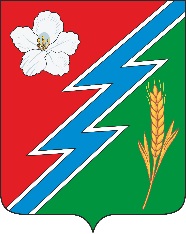 03.02.2022г. №184РОССИЙСКАЯ ФЕДЕРАЦИЯИРКУТСКАЯ ОБЛАСТЬОСИНСКИЙ МУНИЦИПАЛЬНЫЙ РАЙОНМАЙСКОЕ СЕЛЬСКОЕ ПОСЕЛЕНИЕДУМАРЕШЕНИЕО ХОДЕ РЕАЛИЗАЦИИ ПОЛОЖЕНИЯ «О ПОРЯДКЕВЕДЕНИЯ РЕГИСТРА ЖИЛЫХ ДОМОВ, СТРОЯЩИХСЯНА ТЕРРИТОРИИ МО «МАЙСК», УТВЕРЖДЕННОГОРЕШЕНИЕМ ДУМЫ МО «МАЙСК» ОТ 19.12.2013Г. №18Заслушав представленную администрацией МО «Майск» информацию о ходе реализации положения «О порядке ведения регистра жилых домов, строящихся на территории МО «Майск», утвержденного Решением Думы МО «Майск» от 19 декабря 2013года №18, руководствуясь статьями 24, 44 Устава муниципального образования «Майск» Дума муниципального образования «Майск» РЕШИЛА:1.Информацию администрации МО «Майск» о ходе реализации положения «О порядке ведения регистра жилых домов, строящихся на территории МО «Майск», утвержденного Решением Думы МО «Майск» от 19.12.2013г. №18, принять к сведению приложение №1.2. Настоящее решение опубликовать (обнародовать) в «Вестнике» и разместить на официальном сайте администрации МО «Майск» www. maisk-adm.ru3. Настоящее решение вступает в силу со дня подписания.Глава муниципального образования «Майск» А.И. Серебренников Приложение №1к решению Думы МО «Майск» от 03.02.2022г. №184ОТЧЕТАДМИНИСТРАЦИИ МО «МАЙСК» О ХОДЕ РЕАЛИЗАЦИИ  ПОЛОЖЕНИЯ «О ПОРЯДКЕ ВЕДЕНИЯ РЕГИСТРА ЖИЛЫХ ДОМОВ, СТРОЯЩИХСЯ НА ТЕРРИТОРИИ МО «МАЙСК», УТВЕРЖДЕННОГО РЕШЕНИЕМ ДУМЫ МО «МАЙСК» ОТ 19.12.2013Г. №18.В соответствии с пунктом 5 Порядка ведения регистра жилых домов, строящихся на территории МО «Майск», утвержденного Решением Думы МО «Майск» от 19.12.2013г. №18. Администрацией МО «Майск» ведется электронный реестр жилых домов, строящихся на территории МО «Майск». По состоянию на 01.01.2022 года в Регистр включено  271 земельных участка, выделенных под ИЖС общей площадью 570792 кв.м. (57,07 га) (таблица №1).Генеральным планом определены зоны строительства трех жилых микрорайонов на земельных участках общей площадью 140 га.Согласно утвержденного Генерального плана МО «Майск» выделены зоны жилой застройки 5 новых улиц с. Майск, сведения о которых внесены в ФИАС.  В 2014 году ООО «Оценочно межевой центр» провел работы по  плану застройки нового микрорайона с.Майск «Над Сельхозхимией» общей площадью 33,2 га. Сформировано и оформлено в муниципальную собственность 167 земельных участков под комплексное малоэтажное жилищное строительство. По состоянию на 01.01.2022 года администрацией МО «Майск» заключено с застройщиками 228 договоров аренды земельных участков.Всего за 2011– 2021 гг сформировано 350 земельных участков под ИЖС из них выделено 305 общей площадью 45,7 га. За 2013-2021 годы введено в эксплуатацию 67 жилых помещения общей площадью 4568,2 кв.м. в том числе:2021 год сдано 5 жилых домов, общей площадью 345,7 кв.м2020 год сдано 9 жилых домов, общей площадью 725,8 кв.м2019 год сдано 11 жилых домов общей площадью 924 кв.м2018 год сдано 6 жилых домов общей площадью 380,6 кв.м, 2017 год сдано 7 жилых домов общей площадью 529,1 кв м, 2016 год сдано 7 жилых домов общей площадью 641,3 кв.м.2015 год сдано 7 жилых домов общей площадью 348 кв.м.,2014 год сдано 10 жилых домов, в том числе один двух квартирный общей площадью – 541,7 кв.м.2013 году сдано 2 двухквартирных дома  132 кв.м. За Прогноз 2022г.- сдача 10 индивидуальных жилых дома.С учетом ввода всего по МО «Майск» - индивидуальных домов 259; - многоквартирных 75;- 151 квартира в многоквартирных домах.Общая площадь 410 жилых помещений жилищного фонда муниципального образования «Майск» составляет – 24034,93 кв.м, средняя жилищная обеспеченность на 1 жителя составляет 18,1 кв.м, средний показатель по Осинскому району - 18,9 кв.м,  сельских поселений Иркутской области – 21,7 кв.м. Средний уровень стандарта (18кв.м. на 1 жителя) в Поселении достигнут.За 2014 год приватизировано 45 жилых помещений,За 2015 год приватизировано 24 жилых помещения,За 2016 год приватизировано 20 жилых помещения.За 2017 год приватизировано 15 жилых помещений.За 2018 год приватизировано 8 жилых помещений.За 2019 - 2021год приватизировано 15 жилых помещенийНа 01.01.2022 года в частной собственности  находится 367 помещений– 21942,13 кв.м. (или 91,3%). В государственной и муниципальной собственности находится 43 жилых помещения общей площадью  2092,8 кв.м,  в том числе муниципальное 37 общей площадью 1888,8 кв.м.. В аварийном и ветхом состоянии находится 30% жилого фонда Поселения:  6 домов площадью 355 кв.м аварийного и  37 жилых помещений площадью  1735 кв.м ветхого жилья. В 2014 году по соглашению администрации МО  «Майск» и министерства строительства, дорожного хозяйства Иркутской области от 25.07.2014 № 59-57-54/14 о взаимодействии в рамках подпрограммы «Переселение граждан из ветхого и аварийного жилищного фонда в Иркутской области» на условиях софинансирования приобретено два одноквартирных жилых дома № 2 и №4 по новой ул. Красный Яр с. Майск, общей площадью 144кв.м, и переселено 2 семьи. Финансирование составило 2212880 руб., в том числе за счет местного бюджета – 110680 руб., областного – 2102200руб.Силами администрации МО «Майск» восстановлена после пожара, капитально отремонтирована и введена в эксплуатацию кв.1 в доме №3 по ул. Центральная д.Абрамовка затраты 100 тыс.руб.В 2015 году по программе «Социальное развитие села»  получили субсидии на строительство жилья Кортиев Т.Ш., Юхнович Д.М. Вергун В.Г., Вергун В.Г. общий объем 5,4 млн.руб.В 2016 году из них ввели в эксплуатацию Кортиев Т.Ш. 178,1 кв.м. освоено субсидий  на 1,7 тыс. руб., Юхнович Д.М. 142,6 кв.м. освоено субсидий на 1,24 тыс. руб.За три года на жилищное строительство 21 житель получили лесосечный фонд по 125 куб.м. в 2015, 2016, выделения лесосечного фонда не производилось. В 2017 году получили лесосечный фонд 3 человека, общий объем 400 куб.м.За 2019 год на жилищное строительство 3 жителя получили лесосечный фонд по 125 куб.м и 25 куб.м. на строительство хоз. построек в общем объеме 400 куб.м.За 2020 год на жилищное строительство 7 жителей получили лесосечный фонд, из них 5 по 125 куб.м. на строительство жилого дома и 2 жителя по 25 куб.м на строительство хоз. построек в общем объеме 675 куб.м.В 2021 году на жилищное строительство 8 жителей получили лесосечный фонд, из них 4 по 125 куб.м. на строительство жилого дома и 2 жителя по 25 куб.м на строительство хоз. построек, 1 человек 35 куб.м на ремонт жилого дома, 1 человек – получил 125 куб.м. на строительство жилого дома по льготной очереди как погорелец  в общем объеме 710 куб.м.Ведущий специалист по земельным вопросамЕ.В. НогинаТаблица №1 к Приложению №1Решения Думы МО «Майск»от 04.02.2021г.№132 Регистрстроительства на территории МО "Майск"  по состоянию на 01.01.2022г.Ведущий специалист по земельным вопросам Е.В. НогинаТаблица №2 к Приложению №1Решен 85СВОДНАЯ ИНФОРМАЦИЯ ПО ЖИЛОМУ ФОНДУ МУНИЦИПАЛЬНОГО ОБРАЗОВАНИЯ "МАЙСК" по состоянию на 01.01.2021г.Ведущий специалист по земельным вопросам Е.В.Ногина№ п/пФИОадрес место нахождения участкаЗемельные участки под ИЖСЗемельные участки под ИЖСЗемельные участки под инфраструктуруЗемельные участки под инфраструктурупримечанияплощадь кв.м.дата заключения договора арендыплощадь кв.м.дата заключения договорапримечания123456781Похоленко Андрей Анатольевичд.Абрамовка ул.Нагорная 4А3000построился2Рыжакова Наталья Михайловнад. Абрамовка ул. Нагорная 29 А300020.07.2015построился3Полухин Дмитрий Вячеславовичд. Абрамовка ул. Нагорная 34300007.09.2011построился4Москвитин Александр Валерьвичд. Абрамовка ул. Нагорная 36300007.09.2011построился5Похоленко Андрей Петровичд. Абрамовка ул. Нагорная 38300030.09.2011построился6Тюрнева Наталья Владимировнад. Абрамовка ул. Нагорная 40300005.10.2011Не приступали к строительству7Бубнова Анастасия Александровнад. Абрамовка, ул. Нагорная, 42300002.02.2015построился8Зарыпова Елена Минивалиевнад. Абрамовка ул. Центральная 1 А300024.10.2011построился9Рыжаков Вячеслав Александровичд. Абрамовка ул. Центральная 1 Б300021.10.2011Не приступали к строительству10Черниговский Андрей Михайловичд. Абрамовка ул. Центральная 1 В300013.12.2011Не приступали к строительству11Ананьин Николай Валерьевичд. Абрамовка ул. Центральная 2 А300031.10.2011построился12Москвитин Алексей Сергеевичд. Абрамовка ул. Центральная 15300017.04.2012построился13Крюкова Валентина Александровнад. Абрамовка ул. Центральная 15 Б300005.02.2013построился14Кортиев Тенгиз Шотаевичд. Абрамовка ул. Центральная 20300031.08.2011построился15Москвитин Максим Сергеевичд. Абрамовка ул. Центральная 20 Б300027.10.2011построился16Ощепкова Любовь Александровнад. Абрамовка ул. Центральная 28 А100014.06.201117Ногин Алексей Геннадьевичд. Абрамовка ул. Центральная 41291524.06.2013построился18Казаков Николай Васильевичс. Майск пер.Мухтаровский, 3"А"100031.01.2012строится19Тюрнев Игорь Юрьевичс. Майск пер. Мухтаровский 11 А100024.03.201120Мельников Вячеслав Евгеньевичс. Майск ул. Гаражная 1060021.05.2009построился21Непокрытых Александр Витальевичс. Майск ул. Гаражная 14300016.07.2012построился22Седова Светлана Михайловнас. Майск ул. Гаражная 32300020.05.2010построился23Лагиш Андрей Мирославовичс. Майск ул. Гаражная 34300024.09.201324Ногина Алёна Михайловнас. Майск ул. Гаражная 37300008.09.201125Ногина Галина Сергеевнас. Майск ул. Гаражная 39300008.09.201126Воробьева Марина Михайловнас. Майск ул. Гаражная 41300016.09.201127Радионова Юлия Сергеевнас. Майск ул. Гаражная 42300015.07.201328Марчукова Юлия Михайловнас. Майск ул. Гаражная 43300009.09.201129Шарифулин Геннадий Галимжановичс. Майск ул. Гаражная 44300010.09.201330Ямолеева Лариса Валерьевнас. Майск ул. Гаражная 45300030.09.201131Киркина Татьяна Михайловнас. Майск ул. Гаражная 47300030.09.201132Непокрытых Александр Витальевичс. Майск ул. Гаражная 49300028.09.201133Похоленко Владимир Петровичс. Майск ул. Гаражная 51300005.10.201134Тюрнева Елена Николаевнас. Майск ул. Гаражная 55300020.10.201135Тюрнев Николай Николаевичс. Майск ул. Гаражная 57300020.10.201136Катунцева Анна Михайловна с. Майск ул. Гаражная 59300024.10.201137Савельева Татьяна Николаевнас. Майск ул. Гаражная 61300001.11.201138Москвитина Анна Николаевнас. Майск ул. Гаражная 63300007.12.201139Москвитина Елена Михайловнас. Майск ул. Гаражная 65300009.08.201240Москвитина Оксана Михайловнас. Майск ул. Гаражная 67300009.08.201241Каменев Александр Владимировичс. Майск ул. Гаражная 69300011.09.201242Лыкова Ольга Михайловнас. Майск ул. Майская 2А200020.11.201243Тюрнева Валентина Юрьевнас. Майск ул. Майская 43130010.03.201144Воронов Сергей Александровичс. Майск ул. Майская 58 А177911.12.2012построился45Воронов Сергей Александровичс. Майск ул. Майская 603000200946Маркелов Алексей Сергеевичс. Майск ул. Майская 70300011.09.2012построился47Петров Сергей Николаевичс. Майск ул. Майская 72150002.09.201148Ногина Ольга Николаевнас. Майск ул. Майская 74250029.08.2012построился49Огнев Сергей Георгиевичс. Майск ул. Майская 76150018.08.2011построился50Москвитин Владимир Александровичс. Майск ул. Майская 78200028.03.2011построился51Металлов Алексей Владимировичс. Майск ул. Майская 80200013.03.2013построился52Похоленко Андрей Анатольевичс. Майск ул. Майская 881800,0004.07.2011построился53Каморникова Анастасия Сергеевнас. Майск ул. Менделеева 1 А150017.08.201254Вовринников Николай Григорьевичс. Майск ул. Менделеева 2 А, 2 Б300011.07.2013построился55Шульц Людмила Сергеевнас. Майск ул. Менделеева 6300012.06.201056Березовская Надежда с. Майск ул. Менделеева 8 А300002.07.2012построилась57Ногина Елена ВладимировнаС. Майск, ул. Гаражная , 35300058Шоргоев Степан Аркадьевичс. Майск ул. Менделеева 10300021.08.201259Воронова Марина Сергеевнас. Майск ул. Менделеева 12300017.08.2012построился60Тюрина Наталья Анатольевнас. Майск ул. Менделеева 14300020.08.201261Елгушова Анжелика Юрьевнас. Майск ул. Менделеева 16300019.09.2012построился62Елгушов Равиль Юрьевичс. Майск ул. Менделеева 18300006.11.201263Тюрина Елена Анатольевнас. Майск ул. Менделеева 20300023.10.2012построилась64Москвитина Надежда Сергеевнас. Майск ул. Менделеева 22300001.11.201265Шульц Наталья Сергеевнас. Майск ул. Менделеева 24300013.11.201266Мамрукова Светлана Валерьевнас. Майск ул. Менделеева 26300016.11.201267Козлов Алексей Васильевичс. Майск ул. Менделеева 28300023.11.2012строится68Шульц Наталья Юрьевнас. Майск ул. Менделеева 30300023.11.201269Мороз Юлия Владимировнас. Майск ул. Менделеева 32300014.12.2012построилась70Момант Светлана Александровнас. Майск ул. Менделеева 34300013.11.201271Царьков Владимир Павловичс. Майск ул. Мичурина 18.02.201172Моляров Михаил Александровичс. Майск ул. Мичурина 1 А300002.03.201273Константинова Мария Александровнас. Майск ул. Мичурина 1 Б300011.02.201474Мамрукова Любовь Валерьевнас. Майск ул. Мичурина 1 Г300005.02.201375Коробова Валентина Савельевнас. Майск ул. Мичурина 3 А300031.10.2012построилась76Султанов Юрий Равильевичс. Майск ул. Мичурина 3 Б300026.04.201477Дерюгин Александр Дмитриевичс. Майск ул. Мичурина 3 В300007.05.201478Москвитин Николай Михайловичс. Майск ул. Мичурина 3 Г129518.08.2014построился79Красовский Артур Вячеславовичс. Майск ул. Мичурина 8 А160011.07.201480Собенников Андрей Владимировичс. Майск ул. Мичурина 19 А150008.02.2011построился81Каморников Евгений Анатольевичс. Майск ул. Мичурина 20100019.12.201182Дворникова (Мороз) Екатерина Владимировнас. Майск ул. Мичурина 25 А30005.10.201283Городецкий Виктор Ивановичс. Майск ул. Мичурина 30250016.04.2012строится84Лиженина Наталья Владимировнас. Майск ул. Мичурина 31300030.05.201485Москвитин Олег Николаевичс. Майск ул. Молодежная 770028.09.201186Петрова Агнесса Николаевнас. Майск ул. Нефтеразведчиков 1250016.10.201487Хулукшанов Валерий Геннадьевичс. Майск ул. Нефтеразведчиков 3250024.08.201588Хулукшанова Ольга Петровнас. Майск ул. Нефтеразведчиков 5250021.10.201489Хулукшанова Анжелика Геннадьевнас. Майск ул. Нефтеразведчиков 7250028.05.201590Середкина Анжела Валерьевнас. Майск ул. Октябрьская 15300003.02.2011построилась91Шайдулина Рузалия Гаптелбариевнас. Майск ул. Октябрьская 16300028.03.2011построилась92Гаворина Галина Ивановнас. Майск ул. Октябрьская 17300017.10.201193Ногина Елена Владимировнас. Майск ул. Серебряковка 1 150117.09.2014построилась94Москвитина Татьяна ивановнас. Майск ул. Серебряковка 2162502.03.201595Балдунникова Александра Анатольевнас. Майск ул. Серебряковка 3175096Ефремов Владимир Леонидовичс. Майск ул. Серебряковка 4187414.05.2015построился97с. Майск ул. Серебряковка 5193198с. Майск ул. Серебряковка 6253899с. Майск ул. Серебряковка 7453100с. Майск ул. Серебряковка 8718101с. Майск ул. Серебряковка 91085102Морозова Юлия Анатольевнас. Майск ул. Серебряковка 10188113.03.2015103Середкина Алена Александрованс. Майск ул. Серебряковка 111889104Середкина Мария Александровнас. Майск ул. Серебряковка 121889105с. Майск ул. Серебряковка 133058106с. Майск ул. Серебряковка 13 а2166107с. Майск ул. Серебряковка 142166108с. Майск ул. Серебряковка 152166109с. Майск ул. Серебряковка 161999110Башинова Екатерина Сергеевнас. Майск ул. Серебряковка 172000строится111Мордвинов Александр Людвиговичс. Майск ул. Серебряковка 18200010.12.2015112Наумова Светлана Александровнас. Майск ул. Серебряковка 19200018.12.2014113Николаева Марина Сергеевнас. Майск ул. Серебряковка 20203801.06.2015построилась114Кузьмин Геннадий Викторовичс. Майск ул. Серебряковка 21213615.04.2015115Бардамов Валерий Семеновичс. Майск ул. Серебряковка 22223510.06.2015116Черкашина Анна Викторовнас. Майск ул. Серебряковка 23233406.10.2014построилась117Ангаров Александр Васильевичс. Майск ул. Серебряковка 24243309.10.2014118Устинова Олеся Валерьевнас. Майск ул. Серебряковка 25253223.07.2015119Крюков Сергей Владимировичс. Майск ул. Серебряковка 26263015.06.2015построился120Буртонов Иван Владимировичс. Майск ул. Серебряковка 27272828.05.2015121Хохолов Эдуард Александровичс. Майск ул. Серебряковка 28282726.05.2015построился122Хохолов Александр Эдуардовичс. Майск ул. Серебряковка 29292621.01.2015построился123Хамаганов Андрей Ивановичс. Майск ул. Серебряковка 30150013.10.2014построился124Пильчинова Надежда Дорофеевнас. Майск ул. Серебряковка 31197218.12.2014125Хамаганова Юлия Алексеевнас. Майск ул. Серебряковка 32150313.10.2014построился126Тюрнева Галина Юрьевнас. Майск ул. Серебряковка 33196718.12.2014127Алсаханова Вера Климентьевнас. Майск ул. Серебряковка 34158713.10.2014128Михаличенко Владимир Александровичс. Майск ул. Серебряковка 35196729.09.2015строится129Хахинова Эльза Петровнас. Майск ул. Серебряковка 36167108.07.2015строится130Хамагаев Карп Павловичс. Майск ул. Серебряковка 37196711.06.2015131Манжуева Вера Дмитриевнас. Майск ул. Серебряковка 38175623.06.2015132Сахаров Михаил Львовичс. Майск ул. Серебряковка 39196701.06.2015133Балдыханов Зиновий Альбертовичс. Майск ул. Серебряковка 401840строится134Сахаров Сергей Львовичс. Майск ул. Серебряковка 41196717.06.2015135Буинов Буинто Владимировичс. Майск ул. Серебряковка 42184520.11.2014строится136Петров Михаил Николаевичс. Майск ул. Серебряковка 43196716.10.2014137Балдыханов Владислав Николаевичс. Майск ул. Серебряковка 44192220.11.2014строится138Балдыханова Раиса Егоровнас. Майск ул. Серебряковка 46200020.11.2014строится139Балдыханов Альберт Николаевичс. Майск ул. Серебряковка 48217720.11.2014строится140Антонова Наталья Леонидовнас. Майск ул. Трактовая 20 Б300016.05.2012построилась141Беляевская Олеся Валерьевнас. Майск ул. Трактовая 20 А300008.07.2009построилась142Камалов Александр Михайловичс. Майск ул. Трактовая 20 В300028.08.2012143Хороших Татьяна Александровнас. Майск ул. Трактовая 22300012.08.2009построилась144Боброва Ольга Александровнас. Майск ул. Трактовая 24250021.01.2013построилась145Крюкова Наталья Ивановнас. Майск ул. Трактовая 25300021.01.2013146Суфьянов Ринат Салимхановичс. Майск, ул. Трактовая, 30300021.10.2012147Суфьянова Марина Валерьевнас. Майск, ул. Трактовая, 32300021.10.2012148Азаматов Дилявир с. Майск, ул. Трактовая, 34300021.10.2012149Распутина Таслия Салимхановнас. Майск, ул. Трактовая, 38300021.10.2012150Суфьянов Мансур Хасаиновичс. Майск, ул. Трактовая,40300021.10.2012151Иванов Дмитрий Олеговичс. Майск ул. Трактовая 27250003.06.2010построился152Бабкина Любовь Юрьевнас. Майск ул. Трактовая 36300015.11.2012153Егоров Максим Александровичс. Майск ул. Тюрнёвка 1207803.03.2014построился154Хулукшанова Раиса Геннадьевнас. Майск ул. Тюрнёвка 2144722.10.2014155Демидова Наталья Михайловнас. Майск ул. Тюрнёвка 2 А1915построилась156Тюрнева Галина Юрьевнас. Майск ул. Тюрнёвка 32007157Москвитина Татьяна Ивановнас. Майск ул. Тюрнёвка 41915158Сидорова Наталья Юрьевнас. Майск ул. Тюрнёвка 4 А2116159Хороших Виктор Андреевичс. Майск ул. Тюрнёвка 51913160Петрова Полина Александровнас. Майск ул. Тюрнёвка 6213610.10.2014161Ертаев Гаврил Трофимовичс. Майск ул. Тюрнёвка 6 а154525.05.2015162Хороших Петр Андреевичс. Майск ул. Тюрнёвка 73328163Баранникова Татьяна Евдокимовнас. Майск ул. Тюрнёвка 8154509.06.2015164Ангаров Афанасий Сергеевичс. Майск ул. Тюрнёвка 8 а1461165Буткова Марина Анатольевнас. Майск ул. Тюрнёвка 91545построилась166Вергун Михаил Вадимовичс. Майск ул. Тюрнёвка 101832167Царькова Татьяна Владимировнас. Майск ул. Тюрнёвка 11154502.10.2014построилась168Иванова Оюна Петровнас. Майск ул. Тюрнёвка 12248330.01.2015построилась169Воронова Татьяна Владимировнас. Майск ул. Тюрнёвка 13154516.06.2015построилась170Вахрамеева Агния Николаевнас. Майск ул. Тюрнёвка 14258030.12.2014171Москвитин Евгений Александровичс. Майск ул. Тюрнёвка 15154517.06.2015172Табитуева Аюна Максимовнас. Майск ул. Тюрнёвка 16257212.12.2014173Шабалина Наталья Валерьевнас. Майск ул. Тюрнёвка 171545строится174Шобонов Александр Георгиевичс. Майск ул. Тюрнёвка 18256608.10.2014построился175Тарасова Татьяна Вадимовнас. Майск ул. Тюрнёвка 19154511.06.2015построилась176Инкеева Рита Витальевнас. Майск ул. Тюрнёвка 20255930.12.2014строится177Шалбогаева Татьяна Валерьевнас. Майск ул. Тюрнёвка 21154523.07.2015178Непокрытых Сарра Георгиевнас. Майск ул. Тюрнёвка 22255230.12.2014строится179Горбенко Юлия Сергеевнас. Майск ул. Тюрнёвка 23154513.10.2015180Шишкина Елена Владимировнас. Майск ул. Тюрнёвка 24254619.01.2015строится181Хамагаев Егор Павловичс. Майск ул. Тюрнёвка 25154511.06.2015построился182Шишкина Светлана Владимировнас. Майск ул. Тюрнёвка 26253919.01.2015строится183Прокопьев Эдуард Петровичс. Майск ул. Тюрнёвка 27154528.01.2015184Непокрытых Елена Юрьевнас. Майск ул. Тюрнёвка 282532185Бухашеев Петр Китовановичс. Майск ул. Тюрнёвка 29154528.01.2015186Косенко Александр Александровичс. Майск ул. Тюрнёвка 30252625.06.2015187Гранина Людмила Сергеевнас. Майск ул. Тюрнёвка 311545188Тюрнёв Максим Сергеевичс. Майск ул. Тюрнёвка 32251902.04.2015189Антонова Алина Карповнас. Майск ул. Тюрнёвка 33154510.09.2014190Суздалова Виктория Александровнас. Майск ул. Тюрнёвка 34251221.10.2014построилась191Никитина Марина Ивановнас. Майск ул. Тюрнёвка 35154521.07.2015192Николаева Фируза Антоновнас. Майск ул. Тюрнёвка 36211720.10.2014193Набиулина Лилия Климентьевнас. Майск ул. Тюрнёвка 37154523.07.2015194Барлукова Галина Иннокентьевнас. Майск ул. Тюрнёвка 38162311.01.2016195Тюрнева Надежда Анатольевнас. Майск ул. Тюрнёвка 39162301.06.2015196Мухаметзянов Алексей Алексеевичс. Майск ул. Тюрнёвка 40162316.01.2015197Москвитин Василий Юрьевичс. Майск ул. Тюрнёвка 41162320.11.2014198Табитуева Мария Валерьевнас. Майск ул. Тюрнёвка 42162305.12.2014199Бадашкеев Александр Даниловичс. Майск ул. Тюрнёвка 43162326.06.2015200Бадашкеев Данил Куприяновичс. Майск ул. Тюрнёвка 441623201Ершов Валерий Владимировичс. Майск ул. Тюрнёвка 45209626.06.2015202Олзоева Наталья Апреловнас. Майск ул. Тюрнёвка 46186126.06.2015203Богданова Анна Михайловнас. Майск ул. Тюрнёвка 47103425.12.2015204Алсаханова Мария Африкановнас. Майск ул. Тюрнёвка 48162313.11.2014205Матвеева Лариса Николаевнас. Майск ул. Тюрнёвка 49162325.12.2015206Алсаханов Виктор Африкановичс. Майск ул. Тюрнёвка 50162313.11.2014207Цыпылова Надежда Алексеевнас. Майск ул. Тюрнёвка 51162320.11.2015208Хамаганов Афанасий Ербатовичс. Майск ул. Тюрнёвка 52162331.07.2015209Каримова Зульфира Накиповнас. Майск ул. Тюрнёвка 53162321.05.2015построилась210Доржеева Мария Баировнас. Майск ул. Тюрнёвка 54162331.07.2015211Акчульпанова Елена Раульевнас. Майск ул. Тюрнёвка 55162326.05.2015212Воробьев Дмитрий Иннокентьевичс. Майск ул. Тюрнёвка 56162306.10.2014213Жертанов Алексей Георгиевичс. Майск ул. Тюрнёвка 57162314.11.2014построился214Хамагаева Евдокия Степановнас. Майск ул. Тюрнёвка 58148808.10.2014строится215Жертанов Геннадий Алексеевичс. Майск ул. Тюрнёвка 59162313.10.2014построился216Хуригалова Наталья Викторовнас. Майск ул. Тюрнёвка 60162314.01.2015217Жертанова Эльвира Васильевнас. Майск ул. Тюрнёвка 61162313.10.2014218Сахьянов Сергей Евдокимовичс. Майск ул. Тюрнёвка 62162315.10.2014219Хамаганов Владимир Ивановичс. Майск ул. Тюрнёвка 63162313.10.2014построился220Болотова Мария Александровнас. Майск ул. Тюрнёвка 64162314.10.2015221Хамаганов Александр Ивановичс. Майск ул. Тюрнёвка 65162313.10.2014построился222Сергеев Андрей Афанасьевичс. Майск ул. Тюрнёвка 66162316.11.2015строится223Кончилов Василий Викторовичс. Майск ул. Тюрнёвка 671623224Башинова Светлана  с. Майск ул. Тюрнёвка 681846построилась225Балдунников Евгений Юрьевичс. Майск ул. Шлюндиха 11500226Литвинцева Екатерина Евгеньевнас. Майск ул. Шлюндиха 21500227Гожидоев Константин Андреевичс. Майск ул. Шлюндиха 31500228Нигматулина Екатерина Олеговнас. Майск ул. Шлюндиха 41500229Михалева Оксана Константиновнас. Майск ул. Шлюндиха 5150013.10.2014построилась 230Дмитриева Роза Равильевнас. Майск ул. Шлюндиха 61500231Фадеенко Александр Геннадьевичс. Майск ул. Шлюндиха 71500232Челищев Иван Геннадьевичс. Майск ул. Шлюндиха 81500233Шаданов Степан Павловичс. Майск ул. Шлюндиха 91500234Хамнуева Туяна Николаевнас. Майск ул. Шлюндиха 10150024.01.2020235Хамаганова Роза Анатольевнас. Майск ул. Шлюндиха 11150001.07.2015236Хоткин Роман Олеговичс. Майск ул. Шлюндиха 12150029.06.2015237Китонова Оксана Михайловнас. Майск ул. Шлюндиха 13149509.07.2015построился238Николаев Сергей Епифановичс. Майск ул. Шлюндиха 14217122.06.2015239Фёдорова Анна Викторовнас. Майск ул. Шлюндиха 151528240Иванова Эржена Сергеевнас. Майск ул. Шлюндиха 16221225.05.2015241Абидуев Амгалан Сергеевичс. Майск ул. Шлюндиха 171536242Болошкинов Максим Владимировичс. Майск ул. Шлюндиха 18225309.11.2015построился243Дмитриев Дмитрий Александровичс. Майск ул. Шлюндиха 191543244Маньков Анатолий Петровичс. Майск ул. Шлюндиха 20229503.03.2015245Мильхеев Глеб Андреевичс. Майск ул. Шлюндиха 21155128.07.2015построился246Манькова Екатерина Алексеевнас. Майск ул. Шлюндиха 22233703.03.2015247Львов Эдуард Николаевичс. Майск ул. Шлюндиха 23155903.03.2015248Контакова Александра Валерьевнас. Майск ул. Шлюндиха 24237824.06.2015249Гордеева Мария Сергеевнас. Майск ул. Шлюндиха 25156610.03.2015250Шулунова Ирина Васильевнас. Майск ул. Шлюндиха 26242009.06.2015251Ахтамов Раназ Нагимович с. Майск ул. Шлюндиха 27157503.03.2015252Синицин Иннокентий Валерьевичс. Майск ул. Шлюндиха 28246216.03.2015253Трубинов Андрей Николаевичс. Майск ул. Шлюндиха 29158204.03.2015построился254Окроян Виталий Славиковичс. Майск ул. Шлюндиха 30250203.03.2015построился255Давлетчина Альмира Аблюкасиновнас. Майск ул. Шлюндиха 31159004.03.2015построилась256Жилкин Михаил Геннадьевичс. Майск ул. Шлюндиха 32254404.03.2015257Кухтина Вероника Евгеньевнас. Майск ул. Шлюндиха 33159726.02.2015258Тарханов Юрий Валериановичс. Майск ул. Шлюндиха 34258510.06.2015259Безердик Антон Тимофеевичс. Майск ул. Шлюндиха 35160526.02.2015260Токарева Лариса Ивановнас. Майск ул. Шлюндиха 36262827.02.2015строится261Иванов Сергей Мироновичс. Майск ул. Шлюндиха 371613262Банаев Геннадий Иннокентьевичс. Майск ул. Шлюндиха 382669263Бильдукшинова Ольга Даниловнас. Майск ул. Шлюндиха 391620264Бухаева Эльвира Георгиевнас. Майск ул. Шлюндиха 40271101.06.2015построилась265Матвеев Валерий Иннокентьевичс. Майск ул. Шлюндиха 41162813.02.2015266Хойлов Евгений Васильевичс. Майск ул. Шлюндиха 424035267Макеева Галина Олеговнас. Майск ул. Шлюндиха 43148111.03.2015268Вовриников Николай Григорьевичс. Майск ул. Красный Яр, 8-1100030.08.2013269Вовриников Николай Григорьевичс. Майск ул Красный Яр, 8-2100030.06.2013270Вовриников Николай Григорьевичс. Майск ул. Красный Яр, 10-1100030.06.2013271Вовриников Николай Григорьевичс. Майск ул Красный Яр, 10-2100030.06.2013Итого570792228173901СВОДНАЯ ИНФОРМАЦИЯ ПО ЖИЛОМУ ФОНДУ МУНИЦИПАЛЬНОГО ОБРАЗОВАНИЯ "МАЙСК" по состоянию на 01.01.2022г.СВОДНАЯ ИНФОРМАЦИЯ ПО ЖИЛОМУ ФОНДУ МУНИЦИПАЛЬНОГО ОБРАЗОВАНИЯ "МАЙСК" по состоянию на 01.01.2022г.СВОДНАЯ ИНФОРМАЦИЯ ПО ЖИЛОМУ ФОНДУ МУНИЦИПАЛЬНОГО ОБРАЗОВАНИЯ "МАЙСК" по состоянию на 01.01.2022г.СВОДНАЯ ИНФОРМАЦИЯ ПО ЖИЛОМУ ФОНДУ МУНИЦИПАЛЬНОГО ОБРАЗОВАНИЯ "МАЙСК" по состоянию на 01.01.2022г.СВОДНАЯ ИНФОРМАЦИЯ ПО ЖИЛОМУ ФОНДУ МУНИЦИПАЛЬНОГО ОБРАЗОВАНИЯ "МАЙСК" по состоянию на 01.01.2022г.СВОДНАЯ ИНФОРМАЦИЯ ПО ЖИЛОМУ ФОНДУ МУНИЦИПАЛЬНОГО ОБРАЗОВАНИЯ "МАЙСК" по состоянию на 01.01.2022г.СВОДНАЯ ИНФОРМАЦИЯ ПО ЖИЛОМУ ФОНДУ МУНИЦИПАЛЬНОГО ОБРАЗОВАНИЯ "МАЙСК" по состоянию на 01.01.2022г.СВОДНАЯ ИНФОРМАЦИЯ ПО ЖИЛОМУ ФОНДУ МУНИЦИПАЛЬНОГО ОБРАЗОВАНИЯ "МАЙСК" по состоянию на 01.01.2022г.СВОДНАЯ ИНФОРМАЦИЯ ПО ЖИЛОМУ ФОНДУ МУНИЦИПАЛЬНОГО ОБРАЗОВАНИЯ "МАЙСК" по состоянию на 01.01.2022г.СВОДНАЯ ИНФОРМАЦИЯ ПО ЖИЛОМУ ФОНДУ МУНИЦИПАЛЬНОГО ОБРАЗОВАНИЯ "МАЙСК" по состоянию на 01.01.2022г.СВОДНАЯ ИНФОРМАЦИЯ ПО ЖИЛОМУ ФОНДУ МУНИЦИПАЛЬНОГО ОБРАЗОВАНИЯ "МАЙСК" по состоянию на 01.01.2022г.СВОДНАЯ ИНФОРМАЦИЯ ПО ЖИЛОМУ ФОНДУ МУНИЦИПАЛЬНОГО ОБРАЗОВАНИЯ "МАЙСК" по состоянию на 01.01.2022г.СВОДНАЯ ИНФОРМАЦИЯ ПО ЖИЛОМУ ФОНДУ МУНИЦИПАЛЬНОГО ОБРАЗОВАНИЯ "МАЙСК" по состоянию на 01.01.2022г.СВОДНАЯ ИНФОРМАЦИЯ ПО ЖИЛОМУ ФОНДУ МУНИЦИПАЛЬНОГО ОБРАЗОВАНИЯ "МАЙСК" по состоянию на 01.01.2022г.СВОДНАЯ ИНФОРМАЦИЯ ПО ЖИЛОМУ ФОНДУ МУНИЦИПАЛЬНОГО ОБРАЗОВАНИЯ "МАЙСК" по состоянию на 01.01.2022г.СВОДНАЯ ИНФОРМАЦИЯ ПО ЖИЛОМУ ФОНДУ МУНИЦИПАЛЬНОГО ОБРАЗОВАНИЯ "МАЙСК" по состоянию на 01.01.2022г.СВОДНАЯ ИНФОРМАЦИЯ ПО ЖИЛОМУ ФОНДУ МУНИЦИПАЛЬНОГО ОБРАЗОВАНИЯ "МАЙСК" по состоянию на 01.01.2022г.СВОДНАЯ ИНФОРМАЦИЯ ПО ЖИЛОМУ ФОНДУ МУНИЦИПАЛЬНОГО ОБРАЗОВАНИЯ "МАЙСК" по состоянию на 01.01.2022г.СВОДНАЯ ИНФОРМАЦИЯ ПО ЖИЛОМУ ФОНДУ МУНИЦИПАЛЬНОГО ОБРАЗОВАНИЯ "МАЙСК" по состоянию на 01.01.2022г.№НаименованиеКоличество жилого фондаКоличество жилого фондаКоличество жилого фондаКоличество жилого фондаКоличество жилого фондаКоличество жилого фондаКоличество жилого фондаКоличество жилого фондаКоличество жилого фондаКоличество жилого фондаКоличество жилого фондаКоличество жилого фондаКоличество жилого фондаКоличество жилого фондаКоличество жилого фондаКоличество жилого фондаКоличество жилого фонда№населенного пункта, улиц, переулковулицВсего строенийВсего строенийВсего помещенийВсего помещенийстроениястроениястроениястроенияквартиры  в м/к домахквартиры  в м/к домахсобственность помещенийсобственность помещенийсобственность помещенийв том числе из муниципальнойв том числе из муниципальнойв том числе из муниципальной№населенного пункта, улиц, переулковулицВсего строенийВсего строенийВсего помещенийВсего помещенийиндивидуальные домаиндивидуальные домамногоквартирныемногоквартирныеквартиры  в м/к домахквартиры  в м/к домахмуниципальнаячастнаяв стадии приватизациииндивидуалные домамногоквартирные домаКвартиры в мн.кв.домах1234455667788910111213141д. Абрамовка27373858561611212242497604552с. Майск1626126132532519819863631271272829101711113МО "Майск"183343344104102592597575151151373670211616№Наименованиеплощадь жилого фонда кв.м.площадь жилого фонда кв.м.площадь жилого фонда кв.м.площадь жилого фонда кв.м.площадь жилого фонда кв.м.площадь жилого фонда кв.м.площадь жилого фонда кв.м.площадь жилого фонда кв.м.площадь жилого фонда кв.м.площадь жилого фонда кв.м.площадь жилого фонда кв.м.площадь жилого фонда кв.м.площадь жилого фонда кв.м.площадь жилого фонда кв.м.площадь жилого фонда кв.м.площадь жилого фонда кв.м.площадь жилого фонда кв.м.№населенного пункта, улиц, переулковВсего строенийВсего строенийстроенийстроенийстроенийстроениймуниципальной собственностимуниципальной собственностимуниципальной собственностимуниципальной собственностимуниципальной собственностичастной собственностичастной собственностичастной собственностив государственной собственностив государственной собственностив государственной собственности№населенного пункта, улиц, переулковВсего строенийВсего строенийиндивидуалные домаиндивидуалные домамногоквартирныемногоквартирныеИтогоИтогоиндивидуалные домаиндивидуалные домамногоквартирныеИтогоиндивидуалные домамногоквартирныеИтогоиндивидуалные домамногоквартирные1233445566778910111213141д. Абрамовка4744,564744,563673,153673,151071,411071,41329,00329,001491491804415,563524,15891,410002с. Майск19290,3719290,3711550,0211550,027740,357740,351559,801559,80698,3698,3861,517526,5710851,726674,8520402043МО "Майск"24034,9324034,9315223,1715223,178811,768811,761888,81888,8847,3847,31041,521942,1314375,877566,262040204